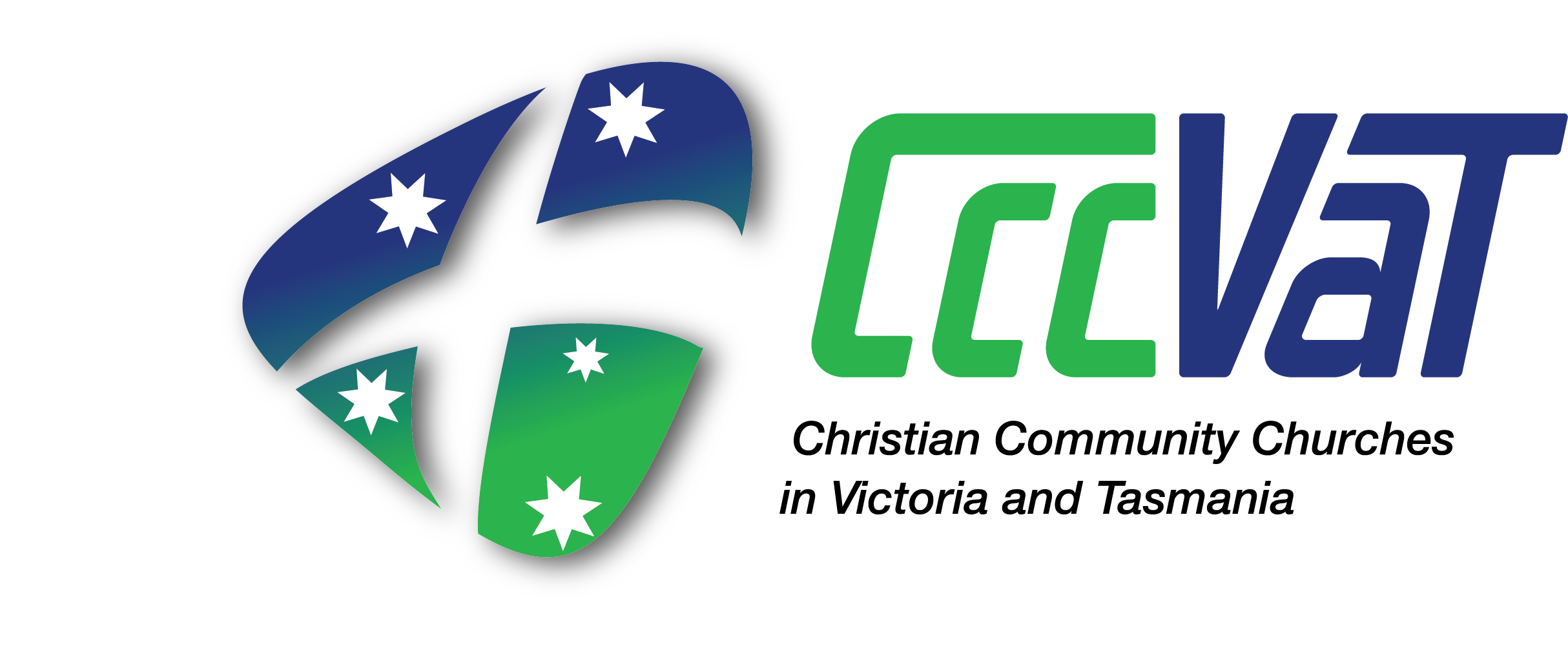 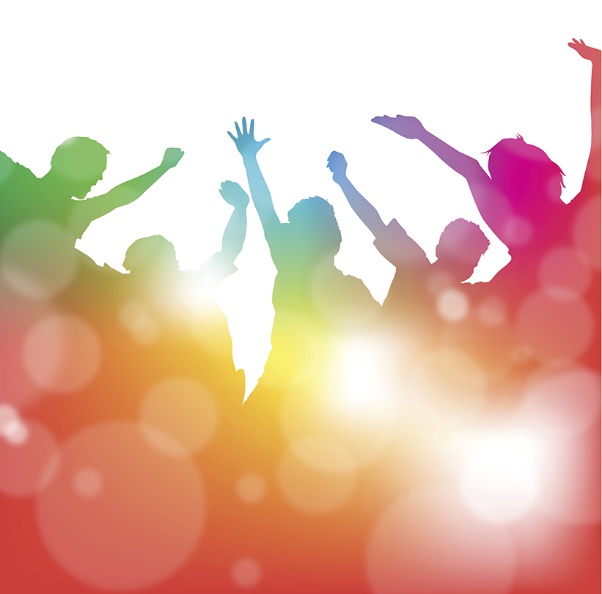 CCCVAT MINISTRIES LTDABN: 82 629 507 099APPLICATION FORM – V601.01.20Church Activation, Renewal and Equipping Grant (care) – REVITALISATION GRANTCARE - CHURCH ACTIVATION, RENEWAL AND EQUIPPINGCARE – REVITALISATION GRANTCONTEXT: This application form is for member churches currently experiencing difficulty meeting the payroll costs of their Pastor and where the continued employment of the Pastor is deemed vital for the revitalisation of the church or the church could better serve the Kingdom, assembly and community if it employed a Pastor.Notes: Section 1 is to be completed by the applicant.Section 2 is to be completed by the leaders of the church.If you have any concerns completing the application or questions please contact:Paul Gould | 03 9894 1796 | office@cccvat.com.auAssessment:The application will be assessed according to the condition stipulated in the CARE - Church Revitalisation Grant Guidelines and applicant providing copies of the documents requested.
SECTION 1 – DETAILS:(all sections are mandatory)SECTION 2:SECTION 6 – DECLARATION OF THE APPLICANT:I the applicant, am authorised to sign the CARE – Revitalisation Grant application on behalf of the church.To the best of my knowledge, there is no conflict of interest represented by this application and I will notify CCCVaT should a conflict arise. I state that the information contained in this application and or attachments is to the best of my knowledge true and correct and I will notify CCCVaT of any changes to this information.I have read CCCVaT’s CARE – Revitalisation Guidelines and I and the elders/leaders acknowledge that by signing this application I and the church commit to abiding by the terms and conditions of these Guidelines.I agree upon approval of the application to sign the CARE – Revitalisation Agreement.To be signed by the applicant in the presence of an elder/leader of the church.The be signed an elder/leader of the church.Complete the application and post it to: 	CCCVaT PO Box 521 Blackburn VIC 3130[Post the entire application, do not post part of it or email it] CHURCHCHURCHCHURCHCHURCHCHURCHCHURCHCHURCHCHURCHName of the churchABNAddress [location]Address for correspondenceEmail AddressPhone NumberWebsite AddressCovering Letter [Clause 3b]Attach copyAttach copyAttach copyAttach copyAttach copyAttach copyAttach copyAnalysis [Clause 3d]Attach copyAttach copyAttach copyAttach copyAttach copyAttach copyAttach copyDemographic Profile [Clause 3e]Attach copyAttach copyAttach copyAttach copyAttach copyAttach copyAttach copyStrategic PlanAttach copyAttach copyAttach copyAttach copyAttach copyAttach copyAttach copyProfit and Loss [last 12mths]Attach copyAttach copyAttach copyAttach copyAttach copyAttach copyAttach copyBalance Sheet [date of application]Attach copyAttach copyAttach copyAttach copyAttach copyAttach copyAttach copyBudgetAttach copyAttach copyAttach copyAttach copyAttach copyAttach copyAttach copyAPPLICANTAPPLICANTAPPLICANTAPPLICANTAPPLICANTAPPLICANTAPPLICANTAPPLICANTName of applicantRole in churchAddress - StreetAddress – PO BoxEmail AddressMobile Phone NumberGenderDate of Birth [DOB]Tax File Number [TFN]Australian Securities and Investment Commission [ASIC]https://asic.gov.au/online-services/search-asics-registers/banned-and-disqualified/Australian Securities and Investment Commission [ASIC]https://asic.gov.au/online-services/search-asics-registers/banned-and-disqualified/Australian Securities and Investment Commission [ASIC]https://asic.gov.au/online-services/search-asics-registers/banned-and-disqualified/Australian Securities and Investment Commission [ASIC]https://asic.gov.au/online-services/search-asics-registers/banned-and-disqualified/Australian Securities and Investment Commission [ASIC]https://asic.gov.au/online-services/search-asics-registers/banned-and-disqualified/Australian Securities and Investment Commission [ASIC]https://asic.gov.au/online-services/search-asics-registers/banned-and-disqualified/Australian Securities and Investment Commission [ASIC]https://asic.gov.au/online-services/search-asics-registers/banned-and-disqualified/Australian Securities and Investment Commission [ASIC]https://asic.gov.au/online-services/search-asics-registers/banned-and-disqualified/Is there a report about the Pastor listed with ASIC?Is there a report about the Pastor listed with ASIC?Is there a report about the Pastor listed with ASIC?YesYesNoNoNoIf yes, state why:-If yes, state why:-If yes, state why:-If yes, state why:-If yes, state why:-If yes, state why:-If yes, state why:-If yes, state why:-FUNDING ARRANGEMENTSFUNDING ARRANGEMENTSFUNDING ARRANGEMENTSFUNDING ARRANGEMENTSFUNDING ARRANGEMENTSFUNDING ARRANGEMENTSFUNDING ARRANGEMENTSFUNDING ARRANGEMENTSCARE – Revitalisation Grant: Intended commencement dateCARE – Revitalisation Grant: Intended commencement dateCARE – Revitalisation Grant: Intended commencement dateCARE – Revitalisation Grant: Intended completion dateCARE – Revitalisation Grant: Intended completion dateCARE – Revitalisation Grant: Intended completion dateIs the church, other than those attending, being sponsored by an entity other than CCCVAT? [Name entity]Is the church, other than those attending, being sponsored by an entity other than CCCVAT? [Name entity]Is the church, other than those attending, being sponsored by an entity other than CCCVAT? [Name entity]What funding is the entity providing and over what period?What funding is the entity providing and over what period?What funding is the entity providing and over what period?$$$?years?yearsProjected total cost of employment – applicant/pastor(Salary + Superannuation)Projected total cost of employment – applicant/pastor(Salary + Superannuation)Projected total cost of employment – applicant/pastor(Salary + Superannuation)Year 1:Year 1:Year 1:Projected total cost of employment – applicant/pastor(Salary + Superannuation)Projected total cost of employment – applicant/pastor(Salary + Superannuation)Projected total cost of employment – applicant/pastor(Salary + Superannuation)Year 2:Year 2:Year 2:Projected total cost of employment – applicant/pastor(Salary + Superannuation)Projected total cost of employment – applicant/pastor(Salary + Superannuation)Projected total cost of employment – applicant/pastor(Salary + Superannuation)Year 3:Year 3:Year 3:Projected party’s contributions over the term of the grant.ChurchChurchCCCVaTCCCVaTCCCVaTCCCVaTCCCVaTProjected party’s contributions over the term of the grant.Year 1:Year 1:Year 1:Year 1:Projected party’s contributions over the term of the grant.Year 2:Year 2:Year 2:Year 2:Projected party’s contributions over the term of the grant.Year 3:Year 3:Year 3:Year 3:Projected party’s contributions over the term of the grant.Total:Total:Total: Total: Total: Total: Total: Bank details:Account nameAccount nameBank details:BSB NumberBSB NumberBank details:Account NumberAccount NumberSUPERVISORSUPERVISORSUPERVISORSUPERVISORSUPERVISORSUPERVISORSUPERVISORSUPERVISORWho will the Pastor be reporting to: [Name]Who will the Pastor be reporting to: [Name]Who will the Pastor be reporting to: [Name]AddressAddressAddressEmail AddressEmail AddressEmail AddressMobile Phone NumberMobile Phone NumberMobile Phone NumberLEADER/ELDER - 1LEADER/ELDER - 1LEADER/ELDER - 1LEADER/ELDER - 1NameAddressEmail AddressMobile Phone NumberGenderDate of Birth [DOB]Tax File Number [TFN]Australian Securities and Investment Commission [ASIC]Australian Securities and Investment Commission [ASIC]Australian Securities and Investment Commission [ASIC]Australian Securities and Investment Commission [ASIC]Is there a report about you listed with ASIC?Is there a report about you listed with ASIC?YesNoIf yes, state why:-LEADER/ELDER - 2LEADER/ELDER - 2LEADER/ELDER - 2LEADER/ELDER - 2NameAddressEmail AddressMobile Phone NumberGenderDate of Birth [DOB]Tax File Number [TFN]Australian Securities and Investment Commission [ASIC]Australian Securities and Investment Commission [ASIC]Australian Securities and Investment Commission [ASIC]Australian Securities and Investment Commission [ASIC]Is there a report about you listed with ASIC?Is there a report about you listed with ASIC?YesNoIf yes, state why:-LEADER/ELDER - 3LEADER/ELDER - 3LEADER/ELDER - 3LEADER/ELDER - 3NameAddressEmail AddressMobile Phone NumberGenderDate of Birth [DOB]Tax File Number [TFN]Australian Securities and Investment Commission [ASIC]Australian Securities and Investment Commission [ASIC]Australian Securities and Investment Commission [ASIC]Australian Securities and Investment Commission [ASIC]Is there a report about you listed with ASIC?Is there a report about you listed with ASIC?YesNoIf yes, state why:-LEADER/ELDER - 4LEADER/ELDER - 4LEADER/ELDER - 4LEADER/ELDER - 4NameAddressEmail AddressMobile Phone NumberGenderDate of Birth [DOB]Tax File Number [TFN]Australian Securities and Investment Commission [ASIC]Australian Securities and Investment Commission [ASIC]Australian Securities and Investment Commission [ASIC]Australian Securities and Investment Commission [ASIC]Is there a report about you listed with ASIC?Is there a report about you listed with ASIC?YesNoIf yes, state why:-DateName in fullSignatureDateName in fullSignature